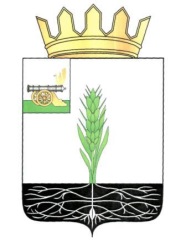 АДМИНИСТРАЦИЯ МУНИЦИПАЛЬНОГО ОБРАЗОВАНИЯ 
«ПОЧИНКОВСКИЙ РАЙОН» СМОЛЕНСКОЙ ОБЛАСТИП О С Т А Н О В Л Е Н И Е Администрация муниципального образования «Починковский район» Смоленской области  п о с т а н о в л я е т:	Отменить постановление Администрации муниципального образования «Починковский район» Смоленской области от 23.01.2019 № 005-адм «О внесении изменения в постановление Администрации муниципального образования «Починковский район» Смоленской области от 04.02.2016 № 22».	Глава муниципального образования«Починковский район» Смоленской области                                     А.В. Голубот№Об отмене постановления Администрации муниципального образования «Починковский район» Смоленской области от 23.01.2019 № 005-адм 